Сертификационный центр «Квантум Групп»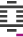 Quantum Group Certification centerwww.QGC.ru — info@qgc.ru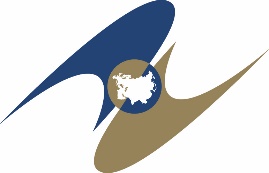 ЕВРАЗИЙСКАЯ ЭКОНОМИЧЕСКАЯ КОМИССИЯСОВЕТРЕШЕНИЕО внесении изменений в технический регламент Таможенного союза «О безопасности продукции, предназначенной для детей и подростков» (ТР ТС 007/2011)В соответствии со статьей 52 Договора о Евразийском экономическом союзе от 29 мая 2014 года и пунктом 29 
приложения № 1 к Регламенту работы Евразийской экономической комиссии, утвержденному Решением Высшего Евразийского экономического совета от 23 декабря 2014 г. № 98, Совет Евразийской экономической комиссии решил:1. Внести в технический регламент Таможенного союза 
«О безопасности продукции, предназначенной для детей и подростков» (ТР ТС 007/2011), принятый Решением Комиссии Таможенного союза от 23 сентября 2011 г. № 797, изменения согласно приложению.2. Настоящее Решение вступает в силу по истечении 12 месяцев 
с даты его официального опубликования.Члены Совета Евразийской экономической комиссии:ПРИЛОЖЕНИЕк Решению Совета
Евразийской экономической комиссии
от 28 апреля 2017 г. № 51ИЗМЕНЕНИЯ, вносимые в технический регламент Таможенного союза «О безопасности продукции, предназначенной для детей и подростков» (ТР ТС 007/2011)1.	В статье 2:а) в абзаце семнадцатом слова «назначением, указанным изготовителем (производителем) на» заменить словами «наименованием и (или) целевым назначением, указанными изготовителем на маркировке»;б) абзац двадцатый изложить в следующей редакции:«типовой образец» – образец, представляющий изделия, относящиеся к одному виду по целевому назначению, предназначенные для одной или нескольких возрастных групп и произведенные одним изготовителем из однотипных материалов. В случае если размеры типового образца и (или) технологические операции, выполненные при его изготовлении, не позволяют провести испытания в полном объеме, то для проведения испытаний в качестве типового образца используется образец (образцы) материала (материалов), из которого изготовлен этот образец.При проведении испытаний мехового изделия в качестве типового образца допускается использование меховой шкурки (меховых шкурок), идентичной по видовой принадлежности и способу выделки шкуркам, из которых изготовлено данное меховое изделие;».2.	В статье 5:а) абзацы третий и четвертый пункта 1 изложить 
в следующей редакции: «К одежде и изделиям 2-го слоя относятся изделия, имеющие ограниченный контакт с кожей пользователя, в частности платья, халаты, фартуки, блузки, верхние сорочки, свитеры, джемперы, шорты, головные уборы (кроме летних), рукавицы, перчатки, варежки, шарфы, чулочно-носочные изделия осенне-зимнего ассортимента (носки, получулки), изделия без подкладки и изделия, в которых подкладка занимает менее 40 процентов площади верха изделия (костюмы, брюки, юбки, пиджаки, жакеты, жилеты, сарафаны, полукомбинезоны, комбинезоны и другие аналогичные изделия).К одежде и изделиям 3-го слоя относятся пальто, полупальто, куртки, плащи, конверты для новорожденных и другие аналогичные изделия, а также изделия на подкладке, в которых подкладка занимает не менее 40 процентов площади верха изделия (костюмы, брюки, юбки, пиджаки, жакеты, жилеты, сарафаны, полукомбинезоны, комбинезоны 
и другие аналогичные изделия на подкладке).Определение площади подкладки и верха изделия осуществляется без учета площади карманов, воротника, пояса, манжет, клапанов, планок, обтачек, рюш, пат, хлястиков и других отделочных деталей, 
в костюмах и комплектах – отдельно по каждому изделию.»;б) абзац третий пункта 7 изложить в следующей редакции:«Вредные вещества в одежде и изделиях 1-го и 2-го слоев определяются в водной среде. Вредные вещества в одежде и изделиях 3-го слоя определяются: в пальто, полупальто, куртках, плащах, комбинезонах, полукомбинезонах и других аналогичных изделиях – в воздушной среде;в остальных изделиях – в водной среде;в изделиях для новорожденных и детей до 1 года – в водной 
и воздушной средах.»;в) абзац первый пункта 8 изложить в следующей редакции:«8. Изделия из кожи (одежда, головные уборы), а также детали изделий, изготовленные из кожи, должны соответствовать следующим требованиям:».3. В статье 6:а) в пункте 2:абзацы второй и третий изложить в следующей редакции:«- из искусственных, и (или) синтетических, и (или) композиционных кож в закрытой обуви всех половозрастных групп;- из искусственных, и (или) синтетических, и (или) композиционных кож в открытой обуви для детей ясельного возраста и малодетской обуви;»;абзац седьмой изложить в следующей редакции:«- из искусственных, и (или) синтетических, и (или) композиционных кож в обуви для детей ясельного возраста 
и малодетской обуви;»;абзац девятый изложить в следующей редакции: «В обуви для детей ясельного возраста (кроме летней 
и весенне-осенней обуви с подкладкой из натуральных материалов, 
а также пляжной обуви и обуви для бассейна) в качестве материала верха не допускается применять искусственные, и (или) синтетические, и (или) композиционные кожи.»;б) абзац первый пункта 4 изложить в следующей редакции:«4. Обувь из кожи, а также детали обуви, изготовленные из кожи, должны соответствовать следующим требованиям:»;в) пункт 6 дополнить абзацами следующего содержания:«Кожгалантерейные изделия из кожи должны соответствовать следующим требованиям:содержание свободного формальдегида – не более 20 мкг/г;содержание водовымываемого хрома (VI) в коже не допускается.».4. Абзац первый пункта 4 статьи 8 дополнить предложением следующего содержания: «Не допускается непропечатка линий рисунка.».5. В статье 9:а) в пункте 2:в абзаце четвертом слова «и вид (назначение)» исключить;после абзаца четвертого дополнить абзацем следующего содержания: «вид (назначение) изделия (при необходимости);»; абзац пятый дополнить словами: «(месяц, год) (кроме зубных щеток)»;б) абзац первый пункта 3 изложить в следующей редакции:«3. Маркировка продукции должна быть нанесена на русском языке и при наличии соответствующих требований в законодательстве государства – члена Евразийского экономического союза 
на государственном (государственных) языке (языках) 
государства – члена Евразийского экономического союза, 
на территории которого реализуется продукция.»;в) дополнить пунктом 13 следующего содержания:«13. Маркировка зубных щеток с рабочей частью 
из синтетической щетины должна содержать информацию о степени жесткости щетины.».6. В статье 12:а) в пункте 2:по тексту пункта слова «3-х лет» заменить словами «3 лет»;абзацы третий и четвертый изложить в следующей редакции: «изделия санитарно-гигиенические разового использования (многослойные изделия, содержащие влагопоглощающие материалы (подгузники, трусы и пеленки), а также гигиенические ватные палочки (для носа и ушей) и другие аналогичные изделия для ухода за детьми);посуда и столовые приборы (чашки, блюдца, поильники, тарелки, миски, ложки, вилки, ножи, бутылочки и другие аналогичные изделия детские для пищевых продуктов) из пластмассы, стекла, металла, посуда керамическая (фаянсовая, стеклокерамическая, гончарная 
и майоликовая), посуда одноразовая (из бумаги, картона и пластмассы) для детей до 3 лет;»;в абзаце пятом слова «для детей до 3-х лет» исключить;в абзаце шестом после слова «бельевые» дополнить словами «(нательные и купальные)»;в абзаце девятнадцатом слова «уполномоченных органов» исключить; предложение второе абзаца двадцать шестого после слов «протоколы испытаний,» дополнить словами «подтверждающих соответствие продукции требованиям настоящего технического регламента, включая протоколы испытаний,»;б) в пункте 3:после абзаца девятого дополнить абзацем следующего содержания: «постельные принадлежности (одеяла, подушки, наматрасники, балдахины, валики, мягкие стенки и другие аналогичные изделия);»;абзац семнадцатый дополнить словами «, в остальных случаях – 
не ранее чем за 1 год до даты принятия декларации»;в) в пункте 4:в абзаце втором слова «, периодичность инспекционного контроля за сертифицированной продукцией – 1 раз в год» исключить; абзацы восьмой – одиннадцатый изложить в следующей редакции: «посуда и столовые приборы (чашки, блюдца, поильники, тарелки, миски, ложки, вилки, ножи, бутылочки и другие аналогичные изделия детские для пищевых продуктов) из пластмассы, стекла, металла, посуда керамическая (фаянсовая, стеклокерамическая, гончарная 
и майоликовая), посуда одноразовая (из бумаги, картона и пластмассы) для детей старше 3 лет и подростков;белье постельное;изделия 1-го слоя бельевые (белье нательное, корсетные 
и купальные изделия) трикотажные и из текстильных материалов для детей старше 3 лет и подростков;изделия чулочно-носочные трикотажные 1-го слоя для детей старше 3 лет и подростков;изделия чулочно-носочные трикотажные 2-го слоя;головные уборы (летние) 1-го слоя трикотажные и из текстильных материалов для детей старше 3 лет и подростков;»;абзац тринадцатый дополнить словами «, шарфы трикотажные»;абзац пятнадцатый после слова «кожи» дополнить словами «для детей».7. В нумерационных заголовках приложений № 1 – 22 
к указанному техническому регламенту слова «к проекту технического регламента» заменить словами «к техническому регламенту».8. В приложении № 1 к указанному техническому регламенту:а) дополнить позиции в графе 1 нумерацией с 1 по 15;б) в позиции «Посуда, столовые приборы» в графе 2:после слова «тарелки,» дополнить словом «миски,», после слова «вилки,» дополнить словом «ножи,»;слова «и картона» заменить словами «, картона и пластмассы»;в) в позиции «Одежда и изделия из текстильных материалов 
и кожи» слова «одеяла, подушки, постельные принадлежности» заменить словами «постельные принадлежности (одеяла стеганые, подушки, наматрасники, балдахины, валики, мягкие стенки и другие аналогичные изделия)»;г) позицию «Готовые штучные текстильные изделия» в графе 2 после слова «одеяла,» дополнить словом «шарфы,», после слова «полотенца» дополнить словами «, простыни купальные»;д) в позиции «Обувь для детей и подростков, кроме спортивной, национальной и ортопедической» в графе 2 слово «текстильных» заменить словом «текстильных,».9. Приложения № 3 и 5 к указанному техническому регламенту дополнить позицией следующего содержания:10. В приложении № 8 к указанному техническому регламенту:а) в позиции «Дошкольная и школьная возрастные группы, 
от 3 до 14 лет» раздела 3 графу вторую после слова «изделий» дополнить словами «и сарафанов»;б) наименование раздела 4 изложить в следующей редакции: «4. Постельные принадлежности (одеяла стеганые, подушки, наматрасники, балдахины, валики, мягкие стенки и другие аналогичные изделия), шарфы и другие аналогичные изделия <3>»;в) позиции «Детские подушки» и «Постельные принадлежности, 
в том числе для детских кроваток (балдахины, валики и пр.)» раздела 4 изложить в следующей редакции:г) позицию «Полотенца детские» раздела 5 в графе первой после слова «полотенца» дополнить словами «и купальные простыни»;д) в сноске <2> слова «и в головных уборах» заменить словами 
«, головных уборах и фартуках»;е) примечание изложить в следующей редакции:«Примечания: 1. Не проводятся испытания по показателю «воздухопроницаемость» в изделиях, которые 
по конструкции (сарафаны, юбки, жилеты, шорты) или по структуре материала (с рыхлым плетением, ажурные) предполагают высокую воздухопроницаемость, а также в изделиях, имеющих конструктивные элементы, обеспечивающие воздухообмен. 2. Не проводятся испытания по показателю «воздухопроницаемость» в брюках 
и полукомбинезонах осенне-зимнего ассортимента.».11. В приложении № 13 к указанному техническому регламенту 
в позиции «От 1 года до 3 лет (для ясельного возраста: размеры, мм: 105, 110, 115, 120, 125, 130, 135, 140)» последнюю строку в графах 2 и 3 заменить следующими строками:«высота каблука, мм:для повседневной, летней, домашней обуви 		 не более 6 для осенне-весенней и зимней обуви 			 не более 10».__________________«28» апреля 2017 г.         № 51   г. МоскваОт Республики
АрменияОт Республики
БеларусьОт Республики
КазахстанОт Кыргызской
РеспубликиОт Российской
ФедерацииВ. ГабриелянВ. МатюшевскийА. МаминО. ПанкратовИ. Шувалов «Полиорганосилаксаны (силиконы)формальдегидне допускаетсяПолиорганосилаксаны (силиконы)ацетальдегид0,2Полиорганосилаксаны (силиконы)фенол или сумма общих фенолов0,050,1Полиорганосилаксаны (силиконы)спирт метиловыйне допускаетсяПолиорганосилаксаны (силиконы)спирт бутиловыйне допускаетсяПолиорганосилаксаны (силиконы)бензолне допускается».«Постельные принадлежности, кроме одеял детских--75»;